МУНИЦИПАЛЬНОЕ БЮДЖЕТНОЕ ОБРАЗОВАТЕЛЬНОЕ  УЧРЕЖДЕНИЕ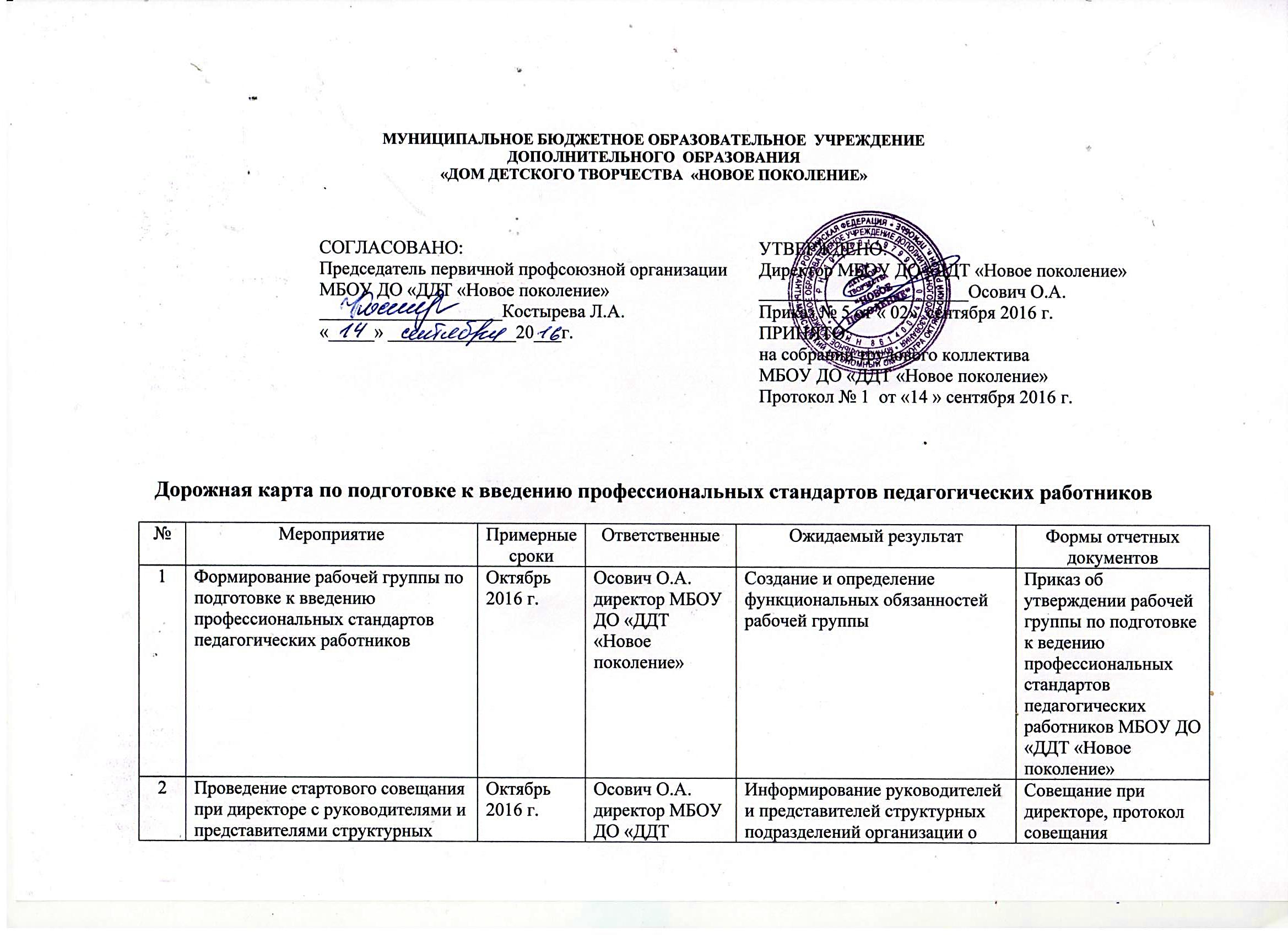 ДОПОЛНИТЕЛЬНОГО  ОБРАЗОВАНИЯ «ДОМ ДЕТСКОГО ТВОРЧЕСТВА  «НОВОЕ ПОКОЛЕНИЕ»Дорожная карта по подготовке к введению профессиональных стандартов педагогических работниковСОГЛАСОВАНО:Председатель первичной профсоюзной организации МБОУ ДО «ДДТ «Новое поколение»____________________Костырева Л.А.«_____» ______________20___г.УТВЕРЖДЕНО:Директор МБОУ ДО «ДДТ «Новое поколение»_______________________Осович О.А.Приказ №___от «____» _________20____г.ПРИНЯТО:на собрании трудового коллективаМБОУ ДО «ДДТ «Новое поколение»Протокол № 5 от «____»________20___г.№МероприятиеПримерные срокиОтветственныеОжидаемый результатФормы отчетных документов1Формирование рабочей группы по подготовке к введению профессиональных стандартов педагогических работниковОктябрь 2016 г.Осович О.А. директор МБОУ ДО «ДДТ «Новое поколение»Создание и определение функциональных обязанностей рабочей группыПриказ об утверждении рабочей группы по подготовке к ведению профессиональных стандартов педагогических работников МБОУ ДО «ДДТ «Новое поколение»2Проведение стартового совещания при директоре с руководителями и представителями структурных подразделений организации, педагогами, входящими в состав рабочей группыОктябрь 2016 г.Осович О.А. директор МБОУ ДО «ДДТ «Новое поколение»Информирование руководителей и представителей структурных подразделений организации оперспективах предстоящих преобразований, возможностях и рисках внедрения профессиональных стандартов в кадровые процессы;целях процесса внедрения профессиональных стандартов в систему управления персоналом и персональных задачах для участников рабочей группы.Совещание при директоре, протокол совещания3Разработка и утверждение плана-графика мероприятий по подготовке к введению профессиональных стандартов педагогических работниковОктябрь 2016 г.Руководитель рабочей группыСформирована система  мероприятий по подготовке к введению профессиональных стандартов педагогических работников Приказ об утверждении плана мероприятий  по подготовке к ведению профессиональных стандартов педагогических работников МБОУ ДО «ДДТ «Новое поколение»4Обучение членов рабочей группы по вопросам разработки и применения профессиональных стандартовНоябрь 2016 г.Директор Члены рабочей группы прошли обучение по вопросам разработки и применения профессиональных стандартовСертификаты и удостоверения о прохождении обучения.5Разработка плана аудита кадровой документации и  квалификации персонала в соответствие с требованиями профессиональных стандартовДекабрь 2016 г.-февраль2017 г.Руководитель рабочей группы, директор, специалист кадрового отделаФормирование перечня профессиональных стандартов, соответствующих перечню должностей штатного расписания;Формирование перечня должностей, которые необходимо привести в соответствие с квалификационными требованиями профессиональных стандартов;Установление соответствия наименований должностей штатного расписания перечню возможных должностей профессиональных стандартов;Установление соответствия перечня функций в должностных инструкциях и трудовых договорах трудовым функциям профессиональных стандартов;Установление соответствия квалификации персонала и кадровой документации базовым квалификационным требованиям профессиональных стандартов (образованию, опыту работы);Разработка или оценка соответствия действующего  оценочного инструментария квалификационным требованиям профессионального стандарта к знаниям и умениям.Установление соответствия квалификации персонала и кадровой документации квалификационным требованиям профессиональных стандартов к знаниям и умениям;•	Формирование перечня документации, требующей изменений или разработки в связи с квалификационными требованиями профессиональных стандартов.Приказ  о проведении аудита кадровой документации и  квалификации персонала в соответствие с требованиями профессиональных стандартов педагогических работников с указанием перечня конкретных мероприятий и предполагаемых результатов, сроков исполнения, ответственных лиц.6Аудит педагогического персоналаМарт  2017Руководитель рабочей группы, специалист кадрового отделаПедагогический персонал ознакомлен с изменениями должностных инструкций и трудовых договоров, вынесены рекомендации по прохождению курсов повышения квалификации и переподготовки.Приказ о внесении изменений в трудовые договора и должностные инструкции педагогических работников в соответствии с профессиональным стандартом.7Разработка плана внедрения профессиональных стандартов в кадровые процессы системы управления персоналом.Март –май2017 г.Директор, специалист кадрового отдела1.Внедрение профессиональных стандартов в кадровые процессы, связанные с формированием кадрового состава:•	планирование, •	набор, •	отбор,•	адаптация/обучение, 2.Внедрение профессиональных стандартов в кадровые процессы, связанные с контролем результативности профессиональной деятельности работников:•	аттестация,•	оценка.3.Внедрение профессиональных стандартов в кадровые процессы, связанные с развитием кадрового потенциала:•	перемещение,•	формирование кадрового резерва, •	повышение квалификации, обучение.•	формирование системы оплаты и нормирования труда персонала,Приказ об утверждении плана мероприятий  по  внедрению профессиональных стандартов в кадровые процессы системы управления персоналом с указанием перечня конкретных мероприятий и предполагаемых результатов, сроков исполнения, ответственных лиц.8Подведение итогов реализации дорожной карты.Декабрь 2017 г.Директор, руководитель группыСоздание отчета о реализации дорожной карты по подготовке к введению профессиональных стандартов педагогических работниковРазмещение отчета на сайте организации.